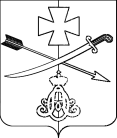 АДМИНИСТРАЦИЯНОВОМИНСКОГО СЕЛЬСКОГО ПОСЕЛЕНИЯКАНЕВСКОГО РАЙОНАПОСТАНОВЛЕНИЕот 25.08.2020					                                             № 114ст-ца  НовоминскаяОб отмене постановления администрации Новоминского сельского поселения  от 23 мая 2011 года № 94 «Об утверждении Порядкарегистрации и учета аттракционной техники на территории Новоминского сельского поселения Каневского района»В целях приведения в соответствие с действующим законодательством, п о с т а н о в л я ю:         1. Отменить постановление администрации Новоминского сельского поселения  от 23 мая 2011 года № 94 «Об утверждении Порядка регистрации и учета аттракционной техники на территории Новоминского сельского поселения Каневского района».          2. Контроль за выполнением настоящего постановления оставляю за собой.        3. Постановление вступает в силу со дня его официального опубликования (обнародования).Глава Новоминского сельского поселениясельского поселения   Каневского района                                                                      А.В.Плахутин